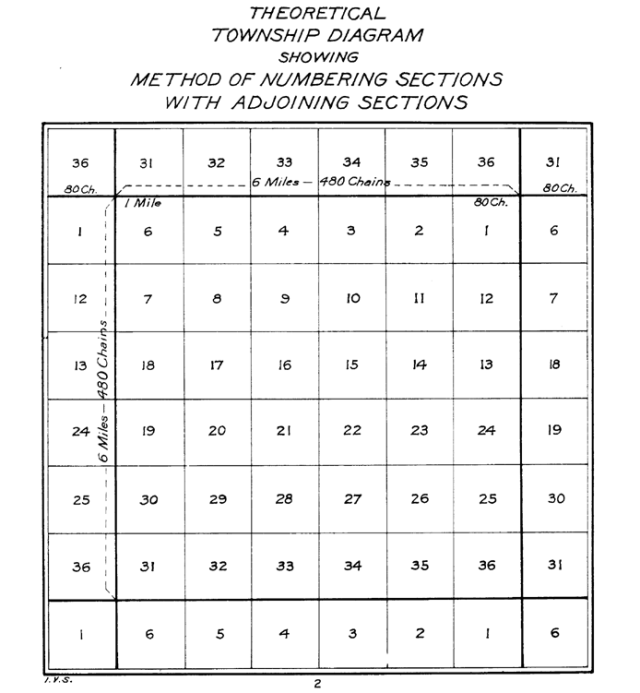 110192821120293122130413223151423326152433716253481726359182736